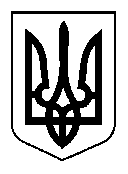 УКРАЇНА                                 КУРАХІВСЬКА СЕЛИЩНА РАДА                                      Р І Ш Е Н Н ЯВід   22.12.2017р № 7/30-134    смт  КурахівкаПро передачу в оренду земельної ділянки фізичній особі-підприємцюСтаровойтову С.М. Розглянувши  заяву фізичної особи-підприємця Старовойтова Сергія Миколайовича і керуючись ст.ст.12,93,124,125, 126, 186, 202 Земельного кодексу України,законом України « Про оренду землі» ст.ст.25,50 Закону України « Про землеустрій », розділом ХІІІ « Плата за землю» Податкового кодексу України , ст.26 Закону України « Про місцеве самоврядування в Україні», селищна радаВИРІШИЛА:Затвердити технічну документацію із землеустрою щодо  встановлення(відновлення) меж земельної ділянки в натурі (на місцевості) фізичній особі-підприємцю Старовойтову Сергію Миколайовичу під обслуговування нежитлової будівлі для роздрібної торгівлі продовольчими та промисловими товарами розташовану за адресою: смт. Курахівка, вул. Молодіжна, 16.Передати  в оренду фізичній особі-підприємцю Старовойтову СергіюМиколайовичу  земельну ділянку  з кадастровим номером 1413845900:01:002:0052, площею 0,0250 га розташовану за адресою: смт. Курахівка, вул. Молодіжна, 16  за рахунок земель запасу житлової та громадської забудови комунальної власності Курахівської селищної ради строком на 5 років з орендною платою в розмірі  12% від нормативної грошової оцінки земельної ділянки, тобто 715 грн.80 коп. щомісяця згідно розрахунку (додається).Розмір орендної плати переглядається у разі зміни коефіцієнту індексаціїдо грошової оцінки земель.Рекомендувати фізичній особі-підприємцю Старовойтову Сергію Миколайовичу в місячний термін укласти договір оренди з Курахівською селищною радою та здійснити його державну реєстрацію згідно чинного законодавства.Селищний голова								І.Є.ФУНТІКОВА